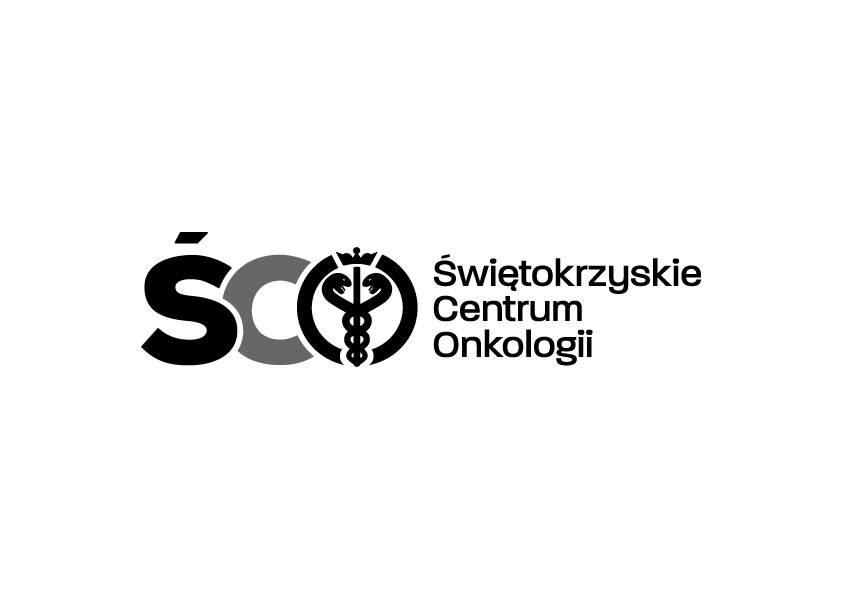 Adres: ul. Artwińskiego 3C, 25-734 Kielce  Sekcja Zamówień Publicznych tel.: 41/36-74-072   fax.: 41/36-74-481strona www: http://www.onkol.kielce.pl/ Email:zampubl@onkol.kielce.plKielce, dn. 04.01.2022 r.AZP.2411.05.2022.JM  Świętokrzyskie Centrum Onkologii zwraca się z prośbą o złożenie oferty na zakup wraz z dostawą i montażem klimatyzatorów oraz przeniesienie klimatyzatora Samsung AQ09UGBN, freon R-410- 0,52 kg rok produkcji 2009 do pomieszczenia obok dla Świętokrzyskiego Centrum Onkologii w Kielcach. Część I. Ogólna.Zamawiający:             Nazwa:  Świętokrzyskie Centrum Onkologii             Adres: ul. Artwińskiego 3,  25-734 KIELCE             Telefon: 41/36 74 072             adres strony internetowej prowadzonego postępowania: platformazakupowa.pl/pn/onkol_kielceOsoba upoważniona do kontaktów merytorycznie:  Janusz Wawrzeńczyk, nr tel.: 41/36 74 511, 694 459 842Osoba upoważniona do kontaktów proceduralnie:Justyna Magdziarz, nr  tel.: 41/36 74 474, Część II. INFORMACJE O ŚRODKACH KOMUNIKACJI ELEKTRONICZNEJ, PRZY UŻYCIU KTÓRYCH ZAMAWIAJĄCY BĘDZIE KOMUNIKOWAŁ SIĘ Z WYKONAWCAMI, ORAZ INFORMACJE O WYMAGANIACH TECHNICZNYCH I ORGANIZACYJNYCH SPORZĄDZANIA, WYSYŁANIA I ODBIERANIA KORESPONDENCJI ELEKTRONICZNEJKomunikacja Zamawiającego z Wykonawcami odbywa się za pomocą środków komunikacji elektronicznej. Komunikacja między Zamawiającym, a Wykonawcami, w tym wszelkie oświadczenia, wnioski, zawiadomienia oraz informacje przekazywane są w formie elektronicznej przy użyciu platformy zakupowej: https://platformazakupowa.pl/pn/onkol_kielce  Ofertę, oświadczenia, pełnomocnictwa, zobowiązanie podmiotu udostępniającego zasoby sporządza się w postaci elektronicznej, w ogólnie dostępnych formatach danych, w szczególności w formatach .txt, .rtf,.pdf, .doc, .docx, .odt. Ofertę składa się, pod rygorem nieważności, w formie elektronicznej (skan oferty).Informacje o wymaganiach technicznych i organizacyjnych sporządzania, wysyłania 
i odbierania korespondencji elektronicznej:celem prawidłowego złożenia oferty Zamawiający zamieścił na stronie platformy zakupowej pod adresem: https://platformazakupowa.pl/strona/45-instrukcje - Instrukcje składania oferty dla Wykonawcy.korzystanie z platformy zakupowej przez Wykonawcę jest bezpłatne.korespondencję uważa się za przekazaną w terminie, jeżeli dotrze do Zamawiającego przed upływem wymaganego terminu.w celu usprawnienia procedury wyjaśnień treści Zapytania ofertowego zaleca się przesyłanie plików z pytaniami w wersji edytowalnych plików za pośrednictwem https://platformazakupowa.pl/pn/onkol_kielce.Zamawiający jest obowiązany udzielić wyjaśnień niezwłocznie, jednak nie później niż na 2 dni  przed upływem terminu składania odpowiednio ofert, pod warunkiem że wniosek o wyjaśnienie treści Zapytania ofertowego wpłynął do Zamawiającego nie później niż na 4 dni przed upływem terminu składania odpowiednio ofert.jeżeli Zamawiający nie udzieli wyjaśnień w terminie,  przedłuża termin składania ofert o czas niezbędny do zapoznania się wszystkich zainteresowanych Wykonawców z wyjaśnieniami niezbędnymi do należytego przygotowania i złożenia ofert. W przypadku gdy wniosek o wyjaśnienie treści Zapytania ofertowego nie wpłynął w terminie, Zamawiający nie ma obowiązku udzielania wyjaśnień Zapytania ofertowego oraz obowiązku przedłużenia terminu składania ofert.przedłużenie terminu składania ofert, nie wpływa na bieg terminu składania wniosku o wyjaśnienie treści Zapytania ofertowego.wyjaśnienia i ewentualne zmiany Zapytania ofertowego zostaną opublikowane pod adresem: 	https://platformazakupowa.pl/pn/onkol_kielce.Maksymalny rozmiar plików przesyłanych za pośrednictwem dedykowanych formularzy do: złożenia, zmiany, wycofania oferty lub wniosku oraz do komunikacji wynosi 150 MB w formatach: .pdf., .doc, .docx, .xls, .xlsx, .xps, .rtf, .odt, .zip.Za datę przekazania oferty, wniosków, zawiadomień, dokumentów elektronicznych, oświadczeń lub elektronicznych kopii dokumentów lub oświadczeń oraz innych informacji przyjmuje się datę ich przekazania na  stronę  platformy: https://platformazakupowa.pl/pn/onkol_kielceCzęść III. OPIS PRZEDMIOTU ZAMÓWIENIAPrzedmiotem zamówienia jest zakup wraz z dostawą i montażem klimatyzatorów oraz przeniesienie klimatyzatora Samsung AQ09UGBN, freon R-410- 0,52 kg rok produkcji 2009 do pomieszczenia obok dla Świętokrzyskiego Centrum Onkologii w Kielcach. Miejsce instalacji: Klinika Onkologii KlinicznejSprzęt fabrycznie nowy, rok produkcji nie wcześniej niż 2021.Szczegółowy zakres i opis przedmiotu zamówienia został opisany w zał. 3 Konieczność dokonania wizji lokalnej w celu ustalenia warunków technicznych montażu. Wizja lokalna ma zostać dokonana w obecności osoby wyznaczonej przez Zamawiającego, tj. Kierownika Działu Technicznego mgr Janusza Wawrzeńczyka nr tel. 694 459 842.Część IV -  TERMIN WYKONANIA ZAMÓWIENIA  Do 21 dni od daty podpisania umowy.Część V-  WYKAZ WYMAGANYCH DOKUMENTÓWCelem potwierdzenia spełnienia warunków, stawianych Wykonawcom przez Zamawiającego oraz dla uznania formalnej poprawności oferta musi zawierać następujące dokumenty:Wypełniony DRUK OFERTY – Załącznik nr 1.Wypełniony Formularz cenowy – Załącznik nr 2.Odpis z właściwego rejestru lub z centralnej ewidencji  informacji o działalności gospodarczej a jeżeli Wykonawcę reprezentuje pełnomocnik – także pełnomocnictwo, określające zakres umocowania podpisane przez osoby uprawnione do reprezentowania Wykonawcy.Uprawnienia do montażu i serwisowania montowanych urządzeń, Aktualny certyfikat dla przedsiębiorców wydany przez UDT, zgodnie z ustawa z dnia 15 maja 2015r. o substancjach zubożających warstwę ozonową oraz rozporządzeniem Komisji Europejskiej (WE) nr 303/2008,Uprawnienia elektryczne.Zamawiający dopuszcza możliwość złożenia ofert równoważnych nie gorszych, niż w specyfikacji technicznej, jeżeli z opisu przedmiotu zamówienia mogłoby wynikać, iż przedmiot zamówienia określony został przez Zamawiającego poprzez wskazanie znaku towarowego, pochodzenia lub patentu.Złożenie oferty jest równoznaczne z przyjęciem warunków Zamawiającego.Termin związania ofertą wynosi 30 dni.Część VI. Sposób oraz termin składania ofert.Ofertę należy złożyć w terminie do dnia 12.01.2022 do godz. 9:00Sposób składania ofert: za pośrednictwem platformy zakupowej: https://platformazakupowa.pl/pn/onkol_kielce Otwarcie ofert nastąpi na platformie zakupowej  w dniu  12.01.2022 o godz. 10:00.W przypadku wystąpienia awarii systemu teleinformatycznego, która spowoduje brak możliwości otwarcia ofert w terminie określonym przez Zamawiającego otwarcie ofert nastąpi niezwłocznie po usunięciu awarii.Zamawiający  poinformuje  o  zmianie  terminu  otwarcia  ofert  na  platformie zakupowej               https://platformazakupowa.pl/pn/onkol_kielce Część VII. Kryteria oceny i wybór oferty najkorzystniejszej.Przy wyborze najkorzystniejszej oferty głównym i jedynym kryterium podlegającym ocenie będzie cena  brutto za przedmiot zamówienia.Rozliczenie pomiędzy Zamawiającym, a  Wykonawcą będzie dokonane w PLN.Oferta cenowa winna być sporządzona na lub w oparciu o załączone formularze. Cena musi być podana z dokładnością  do dwóch miejsc po przecinku.Prawidłowe ustalenie podatku VAT należy do obowiązku Wykonawcy, zgodnie z przepisami ustawy o podatku od towaru i usług oraz podatku akcyzowym.Zastosowanie przez wykonawcę stawki podatku VAT niezgodnej z obowiązującymi przepisami spowoduje odrzucenie oferty. Zmiana podatku VAT następuje z mocy prawa.Cena podana w ofercie powinna zawierać wszelkiego rodzaju opłaty, jeżeli występują.Jeżeli złożono ofertę, której wybór prowadziłby do powstania obowiązku podatkowego zamawiającego zgodnie z przepisami o podatku od towarów i usług w zakresie dotyczącym wewnątrzwspólnotowego nabycia towarów, Zamawiający w celu oceny takiej oferty dolicza do przedstawionej w niej ceny podatek od towarów i usług, który miałby obowiązek wpłacić zgodnie z obowiązującymi przepisami.Oferowana cena - to cena brutto oferty, będzie traktowana jako ostateczna do zapłaty przez Zamawiającego.  Jeżeli zaistnieje rozbieżność pomiędzy zaoferowaną ceną wyrażoną pisemnie, a ceną wyrażoną cyframi, Zamawiający uzna za prawidłową cenę, wynikającą z działań matematycznych. Część VII. Postanowienia końcowe.Zamawiający  umieści informację o rozstrzygnięciu postępowania na platformazakupowa.pl/pn/onkol_kielce.Zamawiający zastrzega sobie możliwość unieważnienia postępowania bez podania przyczyny.Zamawiający zastrzega sobie prawo do odstąpienia od całości lub części zamówienia bez podania przyczyny. Zawiadomienie o wyborze oferty skierowane do Wykonawcy, którego oferta została wybrana będzie zawierać dodatkowo wskazanie terminu zawarcia umowy.Cena zaoferowana  będzie ceną umowy.Umowa będzie uznana za zawartą z chwilą jej podpisania. Umowa zostanie zawarta w formie pisemnej pod rygorem nieważności.KLAUZULA INFORMACYJNAZgodnie z art. 13 ust. 1 i 2 rozporządzenia Parlamentu Europejskiego i Rady (UE) 2016/679 z dnia 27 kwietnia 2016 w sprawie ochrony osób fizycznych w związku z przetwarzaniem danych osobowych i w sprawie swobodnego przepływu takich danych oraz uchylenia dyrektywy 95/46/WE (ogólne rozporządzenie o ochronie danych) (Dz. Urz. UE L 119 z 04.05.2016, str. 1), dalej RODO Zamawiający informuje, że: administratorem Pani/Pana danych osobowych jest Dyrektor Świętokrzyskiego Centrum Onkologii, 
ul. S. Artwińskiego 3, 25-734 Kielce, Regon: 001263233, Inspektorem Ochrony Danych jest Pan Mariusz Wiatr ul. S. Artwińskiego 3C, 25-734 Kielce;kontakt z Inspektorem Ochrony Danych, tel. 41 36 74 094, e-mail: iod@onkol.kielce.pl;Pani/Pana dane osobowe przetwarzane będą na podstawie art. 6 ust. 1 lit. c RODO w celu związanym 
z przedmiotowym postępowaniem o udzielenie zamówienia publicznego;odbiorcami Pani/Pana danych osobowych będą osoby lub podmioty, którym udostępniona zostanie dokumentacja postępowania w oparciu o art. 8, art. 8a oraz art. 96 ust. 3, 3a i 3b ustawy Pzp;Pani/Pana dane osobowe będą przechowywane, zgodnie z art. 97 ust. 1, 1a i 1b ustawy Pzp, przez okres 4 lat od dnia zakończenia postępowania o udzielenie zamówienia, a jeżeli czas trwania umowy przekracza 4 lata, okres przechowywania obejmuje cały czas trwania umowy lub okres ustalony w oparciu o uzasadniony interes realizowany przez administratora;obowiązek podania przez Panią/Pana danych osobowych bezpośrednio Pani/Pana dotyczących jest wymogiem ustawowym określonym w przepisach ustawy Pzp, związanym z udziałem w postępowaniu 
o udzielenie zamówienia publicznego; konsekwencje niepodania określonych danych wynikają z ustawy Pzp;  w odniesieniu do Pani/Pana danych osobowych decyzje nie będą podejmowane w sposób zautomatyzowany, stosowanie do art. 22 RODO;posiada Pani/Pan:na podstawie art. 15 RODO prawo dostępu do danych osobowych Pani/Pana dotyczących;na podstawie art. 16 RODO prawo do sprostowania Pani/Pana danych osobowych;na podstawie art. 18 RODO prawo żądania od administratora ograniczenia przetwarzania danych osobowych z zastrzeżeniem przypadków, o których mowa w art. 18 ust. 2 RODO;  prawo do wniesienia skargi do Prezesa Urzędu Ochrony Danych Osobowych, gdy uzna Pani/Pan, 
że przetwarzanie danych osobowych Pani/Pana dotyczących narusza przepisy RODO;nie przysługuje Pani/Panu:w związku z art. 17 ust. 3 lit. b, d lub e RODO prawo do usunięcia danych osobowych;prawo do przenoszenia danych osobowych, o którym mowa w art. 20 RODO;na podstawie art. 21 RODO prawo sprzeciwu, wobec przetwarzania danych osobowych, gdyż podstawą prawną przetwarzania Pani/Pana danych osobowych jest art. 6 ust. 1 lit. c RODO.Z poważaniem	                                                                           Z-ca Dyrektora ds. Techniczno-Inwestycyjnych mgr inż. Wojciech CedroZał. nr 1 Druk oferty                               ZAMAWIAJĄCY                                                        Świętokrzyskie Centrum Onkologii           		    w Kielcach                           ul. Artwińskiego 3             	              25-734 KielceNazwa Wykonawcy: ........................................................................................................Adres ……………………………………………………………………………………Nr telefonu …………………………E-mail,  na który Zamawiający ma przesłać korespondencję ………………………….REGON …………………………..NIP ……………………………….W przypadku wyboru naszej oferty jako najkorzystniejszej, umowę w imieniu firmy podpiszą: ………………………………………………………………………………………………………….Osobą odpowiedzialną za realizację  zamówienia jest Pani / Pan .................. numer telefonu .........................................                                                                                                                                                     OFERTAW związku z zamieszczoną na platformie zakupowej prośbą o złożenie oferty na  zakup wraz dostawą i montażem klimatyzatorów oraz przeniesienie klimatyzatora Samsung AQ09UGBN, freon R-410- 0,52 kg rok produkcji 2009 do pomieszczenia obok dla Świętokrzyskiego Centrum Onkologii w Kielcach oferujemy wykonanie przedmiotu zamówienia w pełnym rzeczowym zakresie  za cenę:Netto................................ zł. słownie...................................................+ VAT.................................................Brutto ............................... zł. , słownie ................................................Oświadczamy, że dokonaliśmy  wizji lokalnej miejsca realizacji  zamówienia w dniu …………………..  w obecności osoby wyznaczonej przez Zamawiającego / jeśli dotyczy/.    1.Termin płatności - przelew do 30 dni od wystawienia faktury i dostarczenia przedmiotu umowy.Akceptowalne będą również faktury elektroniczne przesłane na adres e-mailowy: finanse@onkol.kielce.pl2. Termin realizacji zamówienia:  Do 21 dni od daty podpisania umowy.3. Oświadczamy, że wszystkie złożone przez nas dokumenty  są zgodne  z aktualnym stanem  prawnym i faktycznym.4. Oświadczamy że spełniamy  następujące warunki: a) kompetencji lub uprawnień do prowadzenia określonej działalności zawodowej, o ile wynika to 
z odrębnych przepisów,b) sytuacji ekonomicznej i finansowej, c) zdolności technicznej i zawodowej.5. Oświadczamy, że zapoznaliśmy się z Załącznikiem nr 3 – Zestawienie warunków i parametrów wymaganych i nie wnosimy do niego zastrzeżeń.6. W okresie obowiązywania umowy cena nie ulegnie zmianie. Zmiana podatku VAT następuje z mocy prawa.7. Na oferowany zakres zamówienia udzielamy gwarancji:łączna gwarancja na przedmiot zamówienia na okres ......................... miesięcy licząc od daty podpisania przez strony protokołu odbioru końcowego (nie  mniej niż 36 m-ce).8.Oświadczamy, że w cenie naszej oferty zostały uwzględnione wszystkie koszty wykonania zamówienia.9. Oświadczamy, że projekt umowy został przez nas zaakceptowany. Zobowiązujemy się w przypadku wyboru naszej oferty, do zawarcia umowy na określonych w niej warunkach.10. Oferta zawiera …... stron.11.  Oświadczamy, że wypełniliśmy obowiązki informacyjne przewidziane w art. 13 lub art. 14 RODO) wobec osób fizycznych, od których dane osobowe bezpośrednio lub pośrednio pozyskałem w celu ubiegania się o udzielenie zamówienia publicznego w niniejszym postępowaniu.12. W przypadku wyboru naszej oferty jako najkorzystniejszej zobowiązujemy się do dostarczenia wraz z przedmiotem umowy następujących dokumentów: - deklaracje zgodności na klimatyzator,- karty gwarancyjne zamontowanych urządzeń,- deklaracje zgodności na rury miedziane chłodnicze,- atest higieniczny na rury i kształtki PVC, - atest higieniczny na klej do rury PVC,- certyfikat na przewody elektryczne o żyłach miedzianych YDY,- instrukcja obsługi klimatyzatora w języku polskim,- protokół z przeszkolenia personelu Działu Technicznego (3 osoby) zajmującego się obsługą klimatyzatorów w ŚCO. Miejscowość, data .................................                                      ......................................................                                                                                                                  Podpis ( podpisy) osób                                                                                                                                      uprawnionych do                                                                                                                                  reprezentowania Wykonawcy  Załącznikami do niniejszej oferty, stanowiącymi jej integralną część są:, …………………………………………………………………………………….…………………………………………..Projekt                                                                UMOWA nr ..... /22Zawarta w dniu ……………………2021 roku pomiędzy:Świętokrzyskim Centrum Onkologii Samodzielnym Publicznym Zakładem Opieki Zdrowotnej  z siedzibą w Kielcach, ul. Artwińskiego 3 (nr kodu: 25-734),REGON: 001263233, NIP: 959-12-94-907, zwanym w treści umowy „Zamawiającym”, w imieniu którego działa:1. Wojciech Cedro-  z-ca Dyrektora ds. Techniczno-Inwestycyjnych 2. Wioletta Krupa  – Główna Księgowaa…………………………………………………………………………………………………, z siedzibą w  ……………….  /nr kodu: ……………. / …………………….posiadającym nr REGON: ……………., NIP:  ………….. zwanym w treści umowy „Wykonawcą”,  w imieniu którego działa:.1…………………………………………………..2…………………………………………………..W związku z faktem, że wartość szacunkowa zamówienia nie przekracza kwoty określonej w art. 2 ust. 1 pkt. 1, ustawy Prawo zamówień publicznych, tj. 130 tys. złotych netto, umowa została spisana z wyłączeniem przepisów ustawy.  Strony zawarły umowę następującej treści:§ 1Przedmiot UmowyPrzedmiotem umowy jest  zakup wraz z dostawą i montażem klimatyzatorów  (podać typ. nazwę producenta) oraz przeniesienie klimatyzatora Samsung AQ09UGBN, freon R-410- 0,52 kg rok produkcji 2009 do pomieszczenia obok – w asortymencie, ilościach i cenach określonych w Załączniku nr …… stanowiącym integralną część umowy.Parametry techniczne  przedmiotu umowy są wyszczególnione i szczegółowo opisane w formularzu cenowym oraz zestawieniu warunków i parametrów wymaganych.Przedmiot umowy obejmuje:- zakup sprzętu wraz z dostawą, rozładunkiem i przetransportowaniem na miejsce przeznaczenia,- instalację sprzętu,- uruchomienie sprzętu,- szkolenie pracowników Zamawiającego przez Wykonawcę w zakresie obsługi sprzętu zgodnie z ofertą.            - przeniesienie klimatyzatora Samsung AQ09UGBN, freon R-410- 0,52 kg rok produkcji 2009 do  
               pomieszczenia obok.Wykonawca oświadcza, że:- przedmiot umowy jest fabrycznie nowy,- przedmiot umowy jest kompletny ze wszystkimi podzespołami, częściami i materiałami niezbędnymi do uruchomienia i użytkowania,- przedmiot umowy spełnia wymogi Zamawiającego.§ 2Dostawa i UruchomienieDostawa przedmiotu umowy, wraz z uruchomieniem i montażem  klimatyzatorów oraz przeniesienie klimatyzatora Samsung AQ09UGBN, freon R-410- 0,52 kg rok produkcji 2009 do pomieszczenia obok  nastąpi w ciągu  21 dni od daty zawarcia umowy tj. do dnia ...............................  i rozliczone będzie w oparciu o   podpisany przez strony protokół odbioru końcowego.Wykonawca zobowiązuje się do wykonania przedmiotu umowy, o którym mowa w § 1:            2.1   na koszt i ryzyko Wykonawcy,            2.2    w cenie określonej w ofercie,            2.3    transportem Wykonawcy do siedziby Zamawiającego w dzień roboczy tj. od poniedziałku do    piątku w godz. od 7.00 do 14.00.W ramach umowy Wykonawca zobowiązuje się do:           3.1 dostarczenia przedmiotu umowy posiadającego wymagane  dokumenty do siedziby         Zamawiającego,           3.2 wykonanie prac przystosowawczych warunkujących montaż i  uruchomienie przedmiotu   umowy,przeprowadzenia szkolenia personelu w zakresie obsługi i racjonalnej  eksploatacji,dostarczenia wraz z przedmiotem umowy instrukcji obsługi w języku polskim.Zamawiający zapewnia niezbędne warunki organizacyjne umożliwiające dostęp pracownikom Wykonawcy do pomieszczeń Zamawiającego - w zakresie niezbędnym do wykonania niniejszej umowy.Jeżeli uszkodzenie sprzętu będącego przedmiotem umowy nastąpi w czasie trwania transportu odpowiedzialność za powstałą szkodę ponosi Wykonawca.Osobą upoważnioną do odbioru ze strony Zamawiającego jest  Kierownik Działu Technicznego Janusz Wawrzeńczyk.§ 3Wymagania jakościoweWykonawca gwarantuje, że sprzęt dostarczony w ramach niniejszej umowy będzie:zgodny z wymogami stawianymi przez Zamawiającego zawartymi w Zapytaniu ofertowym i załącznikachposiadał dokumenty potwierdzające dopuszczenie wyrobu do obrotu na terytorium UE, RP lub inny tożsamy dokument (deklaracje zgodności CE, atesty, certyfikaty, UE, itp.),Klimatyzatory musza być oznakowane nieusuwalnie, zgodnie z Rozporządzeniem (UE) 2015/2068 z dnia 17 listopada 2015 r. oraz (UE) nr 517/2014 z dnia 16 kwietnia 2014r. Wykonawca ma obowiązek dostarczenia wraz z przedmiotem umowy następujących dokumentów:- deklaracje zgodności na klimatyzator,- karty gwarancyjne zamontowanych urządzeń,- deklaracje zgodności na rury miedziane chłodnicze,- atest higieniczny na rury i kształtki PVC, - atest higieniczny na klej do rury PVC,- certyfikat na przewody elektryczne o żyłach miedzianych YDY,- instrukcja obsługi klimatyzatora w języku polskim.- protokół z przeszkolenia personelu Działu Technicznego (3osoby) zajmującego się obsługą klimatyzatorów w ŚCO.Wykonawca zobowiązuje się przenieść na Zamawiającego wszelkie uprawnienia z tytułu gwarancji na sprzedawany sprzęt wydając mu w tym celu odpowiednie dokumenty, najpóźniej w chwili podpisywania protokołu uruchomienia przedmiotu umowy, w tym instrukcje obsługi, karty gwarancyjne, paszporty techniczne.Okres gwarancji i rękojmi dla przedmiotu umowy wynosi: od daty zakończenia realizacji zamówienia i podpisania przez strony protokołu odbioru końcowego przedmiotu zamówienia na okres /minimum 36 miesięcy/ ………………… miesięcy, zgodnie z kartą gwarancji.Czas reakcji serwisu gwarancyjnego i pogwarancyjnego (przyjęte zgłoszenie, podjęcie naprawy) nie może przekraczać 12  godzin.Wszelkie naprawy serwisowe oraz czynności obsługowe dokonane w okresie gwarancyjnym zostaną odnotowane przez serwis Wykonawcy w karcie gwarancyjnej.W okresie gwarancji koszty serwisu wbudowanych urządzeń są po stronie Wykonawcy.Wykonawca gwarantuje Zamawiającemu pełny zakres obsługi gwarancyjnej nieodpłatnie (z wyjątkiem uszkodzeń z winy użytkownika). § 4Płatności i cenyZa wykonanie umowy Wykonawcy przysługuje wynagrodzenie w kwocie netto-……………………..złbrutto – ………………….. zł(słownie : ………………………………………………………………………………/100).Cena przedmiotu umowy obejmuje jego wartość, wszystkie określone prawem podatki 
(w tym podatek VAT) oraz inne koszty związane z realizacją umowy wymienione w  formularzu cenowym.Zapłata za wykonanie przedmiotu umowy nastąpi na podstawie faktury VAT wystawionej po protokolarnym odbiorze prawidłowego wykonania przedmiotu umowy. Akceptowalne będą również faktury elektroniczne przesłane na adres e-mailowy : finanse@onkol.kielce.plZamawiający zapłaci Wykonawcy wynagrodzenie w terminie do 30 dni od daty wystawienia faktury  po protokolarnym odbiorze prawidłowego wykonania przedmiotu umowy. Zamawiający upoważnia Wykonawcę do wystawiania faktur bez podpisu osoby upoważnionej. Termin zapłaty winien być wpisany na fakturze VAT. Na fakturze należy podać nr i datę umowy.Ceny określone w ofercie mogą ulec zmianom tylko w przypadku:    a) urzędowych zmian cen,    b) obniżenia ceny przez producenta,    c) w przypadku zmiany stawki podatku VAT.Jeżeli w wyniku realizacji umowy powstanie u Zamawiającego obowiązek podatkowy na podstawie przepisów o podatku od towarów i usług, kwota należnego podatku VAT zostanie rozliczona z urzędem skarbowym przez Zamawiającego zgodnie z obowiązującymi przepisami. W przypadku, gdy Wykonawca doliczy do wynagrodzenia netto nienależny podatek VAT, to Zamawiający dokona obniżenia tego wynagrodzenia o kwotę podatku VAT, którą obowiązany jest rozliczyć zamiast Wykonawcy na podstawie przepisów o podatku od towarów i usług.Wykonawca zobowiązuje się, że wypełni ustawowy obowiązek w zakresie wykazania, w deklaracji VAT podatku należnego z tytułu wystawionych faktur objętych przedmiotową Umową. Ponadto Wykonawca oświadcza, że pochodzenie towaru, który jest przedmiotem umowy jest legalne i według jego wiedzy nie uczestniczy w łańcuchu transakcji mających na celu wyłudzenie z budżetu państwa podatku VAT.§ 5Kary UmowneStrony ustalają odpowiedzialność za niewykonanie lub nienależyte wykonanie zobowiązań umownych  w formie kar umownych w następujących wysokościach:w razie nie przystąpienia lub odstąpienia od umowy z przyczyny leżącej po stronie Wykonawcy,  Wykonawca zapłaci Zamawiającemu karę umowną w wysokości 10 % wartości niezrealizowanej   części  umowy netto,w razie zwłoki w dostarczeniu towaru albo zwłoki w usunięciu stwierdzonych wad, braków lub niezgodności towaru z umową ponad terminy określone w umowie, Wykonawca zapłaci   Zamawiającemu  karę umowną w wysokości 0,1% wartości zamówienia netto, licząc za każdy dzień opóźnienia.Zapłata kar umownych nie zwalnia Wykonawcy z obowiązku realizacji umowy. Zamawiający zastrzega sobie  prawo potrącenia należnych kar umownych z wynagrodzenia należnego Wykonawcy. O potrąceniu Zamawiający zawiadomi Wykonawcę na piśmie.Zamawiającemu przysługuje prawo dochodzenia odszkodowania przewyższającego ustalone kwoty kar   umownych na zasadach ogólnych.§ 6Rozwiązanie UmowyZamawiającemu przysługuje prawo natychmiastowego wypowiedzenia  umowy z Wykonawcą, który:             a) rozwiązał firmę, lub utracił uprawnienia do prowadzenia działalność gospodarczej w zakresie objętym zamówieniem,b) narusza w sposób rażący istotne postanowienia niniejszej umowy, a w szczególności gdy   dostarcza  towar   niezgodny z  umową, 	c) nie posiada ważnych, aktualnych dokumentów potwierdzających wymagania jakościowe              opisane w § 3Zamawiający ma prawo do rozwiązania  umowy ze skutkiem natychmiastowych bez ponoszenia kar umownych  w  następujących przypadkach: a) dostarczenia przez Wykonawcę towaru niezgodnego pod względem jakości, jeżeli Wykonawca nie wymieni dostarczonego towaru na wolny od wad,b) jeżeli Wykonawca trzykrotnie dostarczy towar złej jakości, ilości lub nieterminowo,c) zmiany cen.§ 7Postanowienia końcoweBez zgody podmiotu tworzącego Zamawiającego, Wykonawca nie może dokonać żadnej czynności     prawnej mającej na celu zmianę wierzyciela w szczególności zawrzeć umowy poręczenia w stosunku do zobowiązań Zamawiającego.Wykonawca nie może bez pisemnej zgody Zamawiającego powierzyć wykonania zamówienia  osobom trzecim.W sprawach nie uregulowanych w niniejszej umowie mają zastosowanie właściwe przepisy ustawy z dnia 23 kwietnia 1964 r. Kodeks Cywilny (Dz. U. Nr 16, poz. 93 z   późniejszymi zmianami),Wszelkie zmiany postanowień umowy mogą nastąpić za zgodą obu Stron wyrażoną na piśmie pod rygorem nieważności takiej zmiany.Niniejsza umowa została sporządzona w dwóch jednobrzmiących egzemplarzach, po jednym dla każdej ze stron.       …………………………………      				                                       ………………..……………..                     
              ZAMAWIAJĄCY                                                              	                              WYKONAWCA